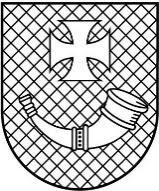 Ventspils valstspilsētas pašvaldības iestāde VENTSPILS 6. VIDUSSKOLARīkojumsVentspilī06.10.2021.									   Nr. 164Par grozījumiem 27.08.21.Covid -19 testēšanas kārtībā Saskaņā ar testēšanas algoritma maiņu izglītības iestādēs, kā arī ar epidemioloģisko situāciju valstī saistībā ar Covid-19 izplatību izdarīt 2021. gada 27. augusta Covid -19 testēšanas kārtībā šādus grozījumus: Izteikt II. nodaļas 7. punktu šādā redakcijā:7. Izglītojamais, atbilstoši mainīgajam testēšanas grafikam, skolā saņem  testēšanas   materiālu. Izteikt II. nodaļas  8. punktu šādā redakcijā:8. Izglītojamais klases telpā, atbilstoši instrukcijai (1. pielikums),  sagatavo testēšanas materiālu, un  nodod klases audzinātājam. Izteikt II. nodaļas  11. punktu šādā redakcijā:11. Testa materiāla sagatavošana un nodošana notiek atbilstoši skolas apstiprinātam grafikam.	No II. nodaļas 12. punkta izslēgt vārdu “Bior” un izteikt šādā redakcijā:12. Situācijās, kad izglītojamie atgriežas izglītības iestādē pēc prombūtnes vai neiekļaujas izglītības iestādes testēšanas grafikā, viņi ne vēlāk kā 48 stundu laikā pirms ierašanās izglītības iestādē veic patstāvīgi Covid-19 testu laboratorijā.Ja izglītojamais tiek testēts laboratorijā, kura nesadarbojas ar attiecīgo izglītības iestādi, viņš apliecina izglītojamā statusu. Laboratorija par testēšanas rezultātu informē pilngadīgo izglītojamo vai nepilngadīga izglītojamā likumisko pārstāvi, nosūtot testa rezultātu uz viņa norādīto elektroniskā pasta adresiIzteikt II. nodaļas 13. punktu šādā redakcijā:13. Skola apkopotus testu rezultātus par klasēm saņem no laboratorijas un izglītojamiem testa rezultāts atsevišķi skolā nav jāuzrāda. Testa rezultātu par klasi  saņem arī vecāks/likumiskais pārstāvis vai izglītojamais un to var uzrādīt, lai apmeklētu ārpusskolas aktivitātes. Papildināt II nodaļu ar 131 punktu.	131.   Negatīvs klases testa rezultāts  ļauj turpināt mācības bez izmaiņām. Izglītojamie no klases, kur, testējot apvienoto paraugu, ir konstatēts pozitīvs Covid-19 gadījums vai rezultāts klasificējams kā robežvērtība, apšaubāms vai vāji pozitīvs, tiek uzskatīti par kontaktpersonām. Klase dodas karantīnā un ne vēlāk kā 36 stundu laikā visiem šīs klases izglītojamiem  jānodod individuāls tests. Izglītojamais dodas uz  laboratoriju un, uzrādot SMS vai e- pasta ziņu un personu apliecinošu dokumentu, veic testu, ģimenes ārsta nosūtījums nav nepieciešams. Izglītojamie atgriežas izglītības iestādē pēc karantīnas vai slimošanas ar ģimenes ārsta atļauju un patstāvīgi veikta negatīva Covid – 19 testa rezultātu.7. “Covid -19 testēšanas kārtības”  grozījumi ir spēkā no 2021. gada 11. oktobra.Direktore 								Z. BiteSagatavoja:Kristīne Vasarakristine.vasara@ventspils.lvSarkanmuižas dambis 1, Ventspils, LV-3601, Latvija, tālrunis 63621586, 63607614, e-pasts 6.vidusskola@ventspils.lv